 Добрите дела и ние: нашите права 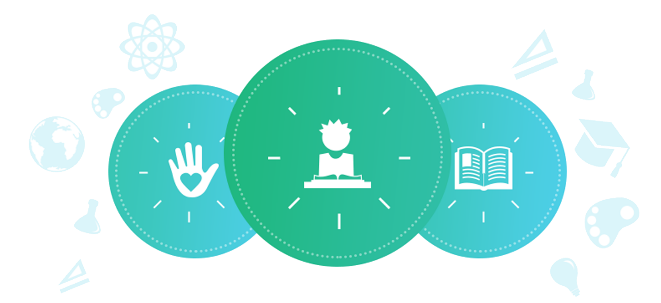 Клас: 8миУчениците ще осъзнаят и разберат понятия като „равнопоставеност“, „справедливост“, „толерантност“ и „равенство“ като жизненоважни основни идеи/елементи, необходими за съществуването на гражданското общество. Учениците ще научат за нарушенията на правата на  децата и ще разсъждават върху примери за добри дела и колективни действия в полза на общото благо.Продължителност: две занятия от 40 минутиЦели: Учениците ще:определят понятията „равнопоставеност“, „справедливост“, „толерантност“, „права на човека“, „равноправие“, „филантропия“ и „общо благо“;определят как  равнопоставеността, справедливостта, равноправието и толерантността, които проявява даден човек, подкрепят правата на човека и допринасят за общото благо;открият връзките между правата на децата и примери за тяхното нарушаване;изградят разбиране за важността на правото на глас на всички членове на една общност.Материали: Приложение 1: „Аз определям правилата“Приложение 2: „Аз определям правилата  ̶  верни отговори“МаркериПриложение 3: „Всеобщата декларация за правата на човека“ (текстът ще се прожектира на екран)Приложение 4: „Права на човека и нарушаването им“НожициБиблиография:Опростена версия на Всеобщата декларация за правата на човека: https://www.cpdp.bg/?p=element&aid=32   Конвенция за правата на детето: https://www.unicef.bg/pravata-na-detsata Инструкции: Поставете следния въпрос: “Кое е честно?” Предизвикайте по-широка дискусия, в която да участват всички ученици, като им дадете пример, който ще ги накара да се замислят (напр.: “Случвало ли ви се е родител или учител да покаже, че предпочита дадено дете пред друго? Как се почувствахте?“) Задавайте допълнителни въпроси, например „Чувствали ли сте някога, че не сте получили това, което ви се полага като внимание, задоволяване на желания и др..?“ или “Какво направихте, когато видяхте, че отнасят зле или несправедливо с друг ученик в училище  или в квартала?“Попитайте учениците правят ли разлика между понятията „равнопоставеност“, „справедливост“, „толерантност“ и „равноправие“ (докато записвате понятията на дъската). Чуйте някои от отговорите. Разделете учениците на малки групи и им раздайте Приложение  1: „Аз определям правилата“. Помолете учениците да работят по двойки или в малки групи, за да изрежат понятията и техните определения и да ги свържат правилно. Помолете ги да подредят думите, които назовават новите понятия на чиновете си и да разместват определенията срещу тях, докато не открият кое на кое понятие съответства. Учениците ще открият, че някои определения се припокриват.Това упражнение даде повод за  дискусия, защото не е толкова лесно да се открият съответстващите определения. Докато учениците дискутират и работят над значенията на думите, можете да се възползвате, да въведете нови знания, или да дадете разяснения, както и да помолите някои особено точни и удачни  коментари, които те чули в малките групи, да бъдат споделени от учениците с целия клас. Можете да използвате Приложение 2: „Аз определям правилата  ̶  верни отговори“ като насока за провеждане на дискусиите. Това упражнение може да отнеме 10-15 минути. Възможно е към началото на груповата дискусия не всички ученици да са намерили съответствията на определенията.Помолете учениците да  кажат кои са правилните определения и да споделят какво мислят за връзките между тези понятия. Повторете някои от коментарите, направени от учениците по време на упражнението за откриване на точните определения. Кажете на класа че равноправието, толерантността и равнопоставеността са част от справедливостта. Насърчете учениците да помислят за конкретни примери за равнопоставеност, толерантност и справедливост в училище. (Например: всички се оценяват по една и съща система; часовете са с еднаква продължителност за всички; всеки има право да изрази мнение, което се зачита, различните мнения и опит се приветстват и зачитат и т.н.)Обяснете на учениците, че  “Действията за насърчаване на тези характеристики на обществения живот са израз на зачитане на правата на човека.“ След това им задайте въпроса: “Кои са онези човешки права, до които не всички хора в света имат достъп?“ (Например: справедливото заплащане на труда, чистотата в местата, където хората живеят, наличието на достатъчно храна и дрехи, чистата питейна вода и свободата на изразяване на мнение и др.)Попитайте учениците дали знаят за исторически личности, които доброволно са отдали времето си, за да защитават справедливостта и правата на човека. (например Левски, а в световен мащаб може би децата биха разпознали Ема Уотсън (Хърмаяни от Хари Потър)-права на жените, Анджелина Джоли - права на децата др.) Помолете ги да помислят върху следния въпрос: „Как правим света по-добър и стабилен, чрез действията си в полза на справедливостта и равните права?“ Насочете учениците към извода, че техните лични действия са свързани с понятието „гражданска доблест“, което означава лично поведение, което подкрепя успешното развитие на обществото като цяло. За финал на урока, обсъдете с класа идеи за различни благородни постъпки, равнопоставеност и справедливост.В началото на следващия час задайте на децата въпроса: “Длъжни ли сме да проявяваме загриженост за благополучието/правата на другите така, както за нашите собствени?“ Приемайте всякакви отговори, като искате от учениците да се аргументират.Помолете учениците да назоват правата, които принадлежат на децата (записвайте ги на дъската, на екрана или на хартия за флипчарт).Покажете на учениците Приложение 1: „Опростена версия на Всеобщата декларация за правата на човека“, за да сравните с идеите, дадени от тях. Попитайте учениците какво мислят за тези права. Има ли такива, които са ги изненадали?Отворете с децата онлайн версията на конвенцията за правата на детето или за правата на човека и оставете на екрана докато прочетете на децата една или повече от историите в приложение 2. Помолете децата да отбелязват, кои права са нарушени, докато ви слушат. Дискутирайте какво са отбелязали и защо. Кои права са нарушени? Какво в чутото им е направило най-силно впечатление и защо? Има ли прояви на доброта и филантропия в някоя от историите, които чухте? Помолете учениците да дискутират какво могат да направят те от свое име и от името на тяхната ученическа общност по темите, които чуха? Обсъдете, как младите хора могат да работят заедно, за да създадат по-цивилизовано общество?ПриложенияПриложение 1Аз определям правилатаПриложение 2Аз определям правилата – верни отговориПриложение 3Всеобща декларация за правата на човекаПРЕАМБЮЛКато взе предвид, че признаването на достойнството, присъщо на всички членове на човешкия род, на техните равни и неотменими права представлява основа на свободата, справедливостта и мира в света,Като взе предвид, че пренебрегването и неуважаването на правата на човека доведоха до варварски деяния, които потресоха съвестта на човечеството, и че създаването на един свят, в който хората ще се радват на свобода на словото и убежденията си и ще бъдат свободни от страх и лишения бе провъзгласено за най-съкровения стремеж на човека,Като взе предвид, че е необходимо правата на човека да бъдат закриляни от закона така, че човек да не бъде принуждаван да прибягва към бунт срещу тиранията и потисничеството, като последен изход,Като взе предвид, че е необходимо да се насърчава развитието на приятелски отношения между народите,Като взе предвид, че народите на Oбединените нации потвърдиха в Устава своята вяра в основните права на човека, в достойнството и стойността на човешката личност, в равноправието на мъжете и жените, и обявиха своята решимост да насърчават обществения напредък и по-добро жизнено равнище при по-голяма свобода,Като взе предвид, че държавите-членки се задължиха да постигнат в сътрудничество с Oрганизацията на Oбединените нации, всеобщо уважение и зачитане на правата на човека и неговите основни свободи, Като взе предвид, че общото разбиране на тези права и свободи е от най-голямо значение за пълното осъществяване на този обет,OБЩOТO CЪБРAНИE провъзгласява тазиВСЕОБЩА ДЕКЛАРАЦИЯ ЗА ПРАВАТА НА ЧОВЕКА като обща мярка, към постигането на която трябва да се стремят всички народи и държави, така че всеки човек и всеки орган на обществото, имайки постоянно предвид тази Декларация, да се стремят, чрез просвета и образование, да съдействат за зачитане на тези права и свободи и чрез последователни национални и международни мерки да осигурят тяхното всеобщо и ефективно признаване и спазване, както сред народите и държавите-членки на Oрганизацията, така и сред народите от териториите, намиращи се под тяхна юрисдикция.Член 1Всички хора се раждат свободни и равни по достойнство и права. Те са надарени с разум и съвест и следва да се отнасят помежду си в дух на братство.Член 2Всеки човек има право на всички права и свободи, провъзгласени в тази Декларация, без никакви различия, основани на раса, цвят на кожата, пол, език, религия, политически или други възгледи, национален или социален произход, материално, обществено или друго положение.Освен това, няма да се допускат никакви различия, основани на политическия, правния или международния статут на държавата или територията, към която човек принадлежи, без оглед на това, дали тази страна или територия е независима, под попечителство, несамоуправляваща се или подложена на каквото и да е друго ограничение на суверенитета.Член 3Всеки има право на живот, свобода и лична сигурност.Член 4Никой не трябва да бъде държан в робство или крепостничество: робството и търговията с роби са забранени във всичките им форми.Член 5Никой не трябва да бъде подлаган на изтезания или на жестоко, нечовешко или унизително третиране.Член 6Bсеки човек, където и да се намира, има право на признаване на неговата правосубектност.Член 7Всички хора са равни пред закона и имат право, без каквато и да е дискриминация, на еднаква закрила от закона. Всички хора имат право на еднаква защита срещу каквато и да е дискриминация, нарушаваща тази Декларация, както и срещу всяко подбуждане към дискриминация.Член 8Всеки човек има право на ефективно възстановяване на правата си от компетентните национални юрисдикции за действия, нарушаващи негови основни права, признати му от конституцията или закона.Член 9Никой не трябва да бъде подлаган на произволен арест, задържане или изгнание.Член 10Всеки човек има право, при пълно равенство, на справедливо и публично разглеждане на неговото дело, от независим и безпристрастен съд, за установяване на неговите права и задължения, както и за разглеждане на каквото и да е наказателно обвинение, предявено срещу него.Член 111. Всеки човек, който е обвинен в престъпление, има право да бъде считан за невинен до доказване на неговата вина, в съответствие със закона, в публичен процес, по време на който са му били осигурени всички необходими гаранции за неговата защита. 2. Никой не трябва да бъде осъден за действие или бездействие, което в момента на извършването му не е съставлявало престъпление по националното или международното право. Не може, също така, да бъде налагано наказание по-тежко от онова, което е било предвидено за съответното престъпление по времето, когато това престъпление е било извършено.Член 12Никой не трябва де бъде подлаган на произволна намеса в личния му живот, семейството, жилището и кореспонденцията, нито на посегателства върхy неговата чест и добро име. Всеки човек има право на закрила от закона срещу подобна намеса или посегателства.Член 131. Всеки човек има право свободно да се придвижва и да избира своето местожителство в пределите на всяка държава. 2. Всеки човек има право да напусне всяка страна, включително и своята, и да се връща в страната си.Член 141. Всеки човек има право да търси и да получи убежище в други страни, когато е преследван. 2. Това право не може да бъде ползвано, когато действителното основание за преследване е неполитическо престъпление или деяние, което противоречи на целите и принципите на Организация на Обединените нации.Член 151.  Всеки човек има право на гражданство. 2. Никой не може да бъде произволно лишен от своето гражданство, нито да му бъде отказано правото да смени гражданството си.Член 161. Мъжете и жените, навършили пълнолетие, без каквито и да са ограничения, основани на раса, националност или религия, имат право да сключат брак и да образуват семейство. Те се ползуват с равни права при сключване на брака, по време на брака и при неговото разтрогване. 2. Бракът трябва да се сключва само с доброволното и пълно съгласие на бъдещите съпрузи. 3. Семейството е естествена и основна клетка на обществото и има право на закрила от обществото и от държавата.Член 171. Всеки човек има право на собственост, индивидуално или съвместно с други лица.2. Никой не трябва да бъде произволно лишен от своята собственост.Член 18Всеки човек има право на свобода на мисълта, съвестта и религията; това право включва правото да смени религията или убежденията си, както и свободата да изповядва религията или убежденията си, индивидуално или колективно, публично или частно, чрез обучение, обреди, богослужение и ритуали.Член 19Всеки човек има право на свобода на убеждение и на изразява-нето му; тази свобода включва правото безпрепятствено да се придържа към своите убеждения, както и правото да търси, да получава и да разпространява информация и идеи чрез всички средства и без оглед на държавните граници.Член 201. Всеки човек има право на свобода на мирни събрания и сдружения.2. Никой не трябва да бъде принуждаван да участва в дадено сдружение.Член 211. Всеки човек има право да участва в управлението на своята държава пряко или чрез свободно избрани представители. 2. Всеки човек има право на достъп, при равни условия, до обществените и държавни служби на своята страна. 3. Волята на народа трябва да бъде основата на властта на правителството. Тази воля трябва да се изразява чрез периодични и действителни избори, при всеобщо, равно и тайно гласуване или чрез равностойна процедура, осигуряваща свобода на гласуването.Член 22Всеки човек, като член на обществото, има право на социална сигурност и на осъществяване - чрез национални усилия и международно сътрудничество и в съответствие с устройството и ресурсите на съответната държава - на икономическите, социалните и културни права, необходими за неговото достойнство и за свободното развитие на неговата личност.Член 231. Всеки човек има право на труд, на свободен избор на работа, на справедливи и благоприятни условия на труда, както и на закрила срещу безработица.2. Всеки човек, без каквато и да е дискриминация, има право на равно възнаграждение за равен труд. 3. Всеки човек, който се труди, има право на справедливо и задоволително възнаграждение, което да осигури на него и неговото семейство съществувание, съответствуващо на човешкото достойнство и допълнено, ако това е необходимо, с други средства за социална защита. 4. Всеки човек има право да учредява и да членува в професионални съюзи за защита на своите интереси.Член 24Всеки човек има право на почивка и отдих, включително на разумно ограничаване на работното време и на периодичен платен отпуск.Член 251. Всеки човек има право на жизнено равнище, включително прехрана, облекло, жилище, медицинско обслужване и необходимите социални грижи, което е необходимо за поддържане на неговото и на семейството му здраве и благосъстояние. Той има право на осигуряване в случай на безработица, болест, инвалидност, овдовяване, старост или други случаи на лишаване от средства за съществуване по независещи от него причини.2. Майките и децата се ползват с особени грижи и подпомагане. Всички деца, родени в брака или извън брака, се ползват с еднаква социална защита.Член 261. Всеки човек има право на образование. Образованието трябва да бъде безплатно, поне що се отнася до началното и основното образование. Началното образование трябва да бъде задължително. Техническото и професионалното образование трябва да бъдат общодостъпни, а висшето образование трябва да бъде еднакво достъпно за всички на основата на техните способности.2. Образованието трябва да бъде насочено към цялостно развитие на човешката личност и засилване на уважението към правата на човека и основните свободи. То трябва да съдейства за разбирателството, търпимостта и приятелството между всички народи, расови или религиозни групи, както и за осъществяване дейността на Организацията на Обединените нации за поддържане на мира.3. Родителите имат право, с приоритет, да избират вида образование, което да получат техните деца.Член 271. Всеки човек има право свободно да участва в културния живот на обществото, да се наслаждава на изкуствата, да участва в научния напредък и да се ползва от неговите достижения. 2. Всеки човек има право на закрила на моралните и материалните си интереси, които са резултат от каквото и да е научно, литературно или художествено произведение, на което той е автор.Член 28Всеки човек има право на социален и международен ред, при който правата и свободите, провъзгласени в тази декларация, могат да бъдат напълно осъществени.Член 291. Всеки човек има задължения към обществото, в което единствено е възможно свободното и цялостно развитие на неговата личност. 2. Всеки човек, при упражняването на своите права и свободи, е подчинен само на такива ограничения, установени със закон, изключително с цел да се осигури необходимото признаване и зачитане правата и свободите на другите и за удовлетворяване на справедливите изисквания на морала, обществения ред и общото благоденствие в едно демократично общество. 3. Тези права и свободи при никакви обстоятелства не могат да бъдат упражнявани в противоречие с целите и принципите на Организацията на Обединените нации.Член 30Нищо в тази Декларация не може да бъде тълкувано като предоставящо право на дадена държава, група или лице да се занимават с каквато и да е дейност или да извършват действия, насочени към унищожаване на правата и свободите, провъзгласени в нея.Приложение 4Права на човека и нарушаването имСъдба на бежанец – историята на МохамедВ приемателния център за бежанци в Ковачевци сме. Разговаряме с Мохамед, 37-годишен сириец. До него е съпругата му – Захра Мохамед. Имат 4 деца.Питаме къде са всички и Мохамед ни обяснява, че голямото му дете е горе, тъй като е с церебрална парализа и излиза трудно. Семейството е влязло в България преди около 16 дни, на 13-ти.- Какво се случи? Как стигнахте до тук?Когато са дошли е било доста студено, а по пътя от Турция едното дете се е разболяло – Хамуди на 6 год. Било е доста трудно, докато се доберат до България. Малкият е кашлял и е имал треска и са се изгубили в гората. Там са прекарали 2 часа и половина в абсолютен мрак, след което са минали границата и са изкарали още два дни в полицейския участък на граничния сектор. Единствената утеха е била, че са заедно.Сутринта са направили медицински преглед на детето и после линейка е откарала него и Захра в болницата в Ямбол. Мохамед разказва: „А вие, както знаете, в полицейския участък взимат телефоните. Осем дни жена ми и детето отсъстваха и никой не ми даваше информация какво е станало с тях”. Другите деца са били с него, сестра му – също.После ги докарали тук, в Ковачевци. Той обяснил на Червения кръст, че част от семейството му липсва и два дни по-късно – те вече са заедно. Били са разделени 11 дни и не са знаели нищо един за друг, нямали са телефони и никаква връзка. Захра споделя, че доста си е поплакала.Задаваме им един вече до болка познат въпрос – защо са тръгнали от Сирия (в този момент довеждат  момченцето, болно от церебрална парализа, в инвалидна количка)?Мохамед ни обяснява, че те са от кюрдската част на Сирия и от около две години тя е като обсадена и дори да осигуриш лекарства било изключително трудно. Преди събитията Мохамед е работел като автомонтьор, но откакто имало сериозни проблеми и с тока в областта, спрял да работи: „Спрях да работя, защото от 3 год. насам непрекъснато спираха тока – 4 часа има, 1 няма и обратното”.Питаме ги как си представят бъдещето? Какво мислят да правят?„Искаме да си бъдем в Сирия, но там живот няма вече. Затова дойдохме тук в България и благодарим на българското правителство, че ни прие. Засега не знаем нищо, нека получим статут и ще го мислим”.Нямате ли конкретна идея какво ще правите, когато получите статут?„Най-важното е, че си спасих децата, другото ще го мислим после”.На въпроса от какво имат нужда Мохамед отговаря: „Попринцип нищо не ни липсва, но статутът ни е най-важен, за да можем да излезем от тук, да заведа детето на лекар и всичко, което има нужда”.В момента за него има ли някакво лечение?„Преди войната ние ходехме често до столицата Дамаск и там му слагаха специална „голяма обувка” или нещо подобно да му раздвижва краката, но откакто започна всичко – вече нямаше как да ходим там. После започнаха да се появяват тези групировки и нямаше как да пътуваме свободно из цяла Сирия, защото ако те хванат – ще те убият”.С инвалидната количка на ли бяхте, когато минавахте през гората?„Не, от Турция го носихме на гръб” (Мохамед обяснява, че двете колички, които имат в момента, са от Червения кръст).Мохамед, уплаши ли се? Мислеше ли, че няма да видиш повече близките си?„Бях се притеснил, защото мен ме карат тук с рейс, а жена ми и едното дете са в болница, но не мога да се чуя с нея, за да се успокоя, че всичко е наред. Притеснявах се да не я закарат на някое друго място, където още повече не мога да я намеря. Почти не спях през нощта, щом се покажеше слънцето излизах на вратата да ги чакам. Много благодарим на България, на Червения кръст, на всички, защото ако беше останало още един ден с това възпаление, детето можеше и да го няма, а сега вече е излекувано и е добре”.Източник: Български червен кръст http://www.redcross.bg/life_story/life_story_02.html  Помогни на децата от СирияНЮ ЙОРК, 10-ти септември 2015 – Кризата с бежанците и мигрантите в Европа само ще се влоши, ако не са направят по-големи усилия за слагане край на продължителния конфликт в Сирия и адресиране на хуманитарните нужди на милионите засегнати от насилието, казва УНИЦЕФ днес.„Всеки сириец, с когото говоря, казва, че те биха останали в собствената си страна, ако се чувстват сигурни, живеят в мир и бъдат третирани с достойнство. Те рискуват живота си и живота на децата си, като бягат към Европа, защото нямат друг избор и не виждат бъдеще за себе си или за децата си.“, каза Петър Салама, регионален директор на УНИЦЕФ за Близкия изток и Северна Африка.Конфликтът в Сирия е оставил около 16 милиона души - почти половината от тях са деца – в нужда от животоспасяваща помощ и закрила, включително основни здравни грижи, образование, чиста вода и канализация. По данни на УНИЦЕФ, около 2 милиона деца са извън училище във вътрешността на Сирия, а близо 5 милиона души, живеещи в градове и общности в страната, понасят последствията от дълги и понякога преднамерени прекъсвания на водоснабдяването през последните месеци. Повече от половината от държавните болници са само частично или напълно нефункциониращи според Световната здравна организация.Повече от 4 милиона сирийци - половината от тях деца - са избягали от страната след началото на петгодишния конфликт. Най-новите данни от Европейския съюз показват, че най-голямата група бежанци, пристигащи в Европа през 2015 г. е от Сирия. Тъй като усилията са насочени към спешните нужди на хората, които предприемат опасни пътувания към и в цяла Европа, е необходима значителна подкрепа за тези в страни, съседни на Сирия. Само Турция сега е дом на близо 2 милиона сирийци под временна закрила, повече от три пъти броят им в началото на 2014 г., като това е най-големият брой на сирийските бежанци в една отделна страна. В Ливан, страна с 4,8 милиона души, са настанени 1,1 милиона сирийци, докато Йордания е приютила почти 630 000 регистрирани бежанци.Въпреки огромните предизвикателства, пред които са изправени хората, засегнати от конфликта, финансирането за хуманитарна помощ не отговаря на нуждите. Призивът на УНИЦЕФ за 2015 г. за финансиране програмите за Сирия и съседните страни, в размер на 903 милиона долара, е събрал по-малко от половината средства.Източник: Уницеф, България (https://www.unicef.bg/kampanii/Pomogni-na-detsata-ot-Siriya/26)  равнопоставеностотношение без привилегии и предразсъдъциследване на истината; прилагане на закона или на това, което безпристрастен съд е установил като правилно толерантностминимални предпоставки за зачитане на човешкото достойнство, на които имат право ВСИЧКИ хораеднакво третиране на едно и също поведениесправедливостправа на човекакогато гражданите работят за повишаване на благосъстоянието на общността, като действат съвместно с другите за увеличаване на общата ползаравенствопризнаване и зачитане на характеристики на другите хора, които се отличават от нашите собствениобщо благофилантропияотношение без привилегии и предразсъдъциравнопоставеностминимални предпоставки за зачитане на човешкото достойнство, на които имат право ВСИЧКИ хораправа на човекаеднакво третиране на едно и също поведениеравенствоследване на истината; прилагане на закона или на това, което безпристрастен съд е установил като правилносправедливосткогато гражданите работят за повишаване на благосъстоянието на общността, като действат съвместно с другите за увеличаване на общата ползаобщо благопризнаване и зачитане на характеристики на другите хора, които се отличават от нашите собственифилантропия